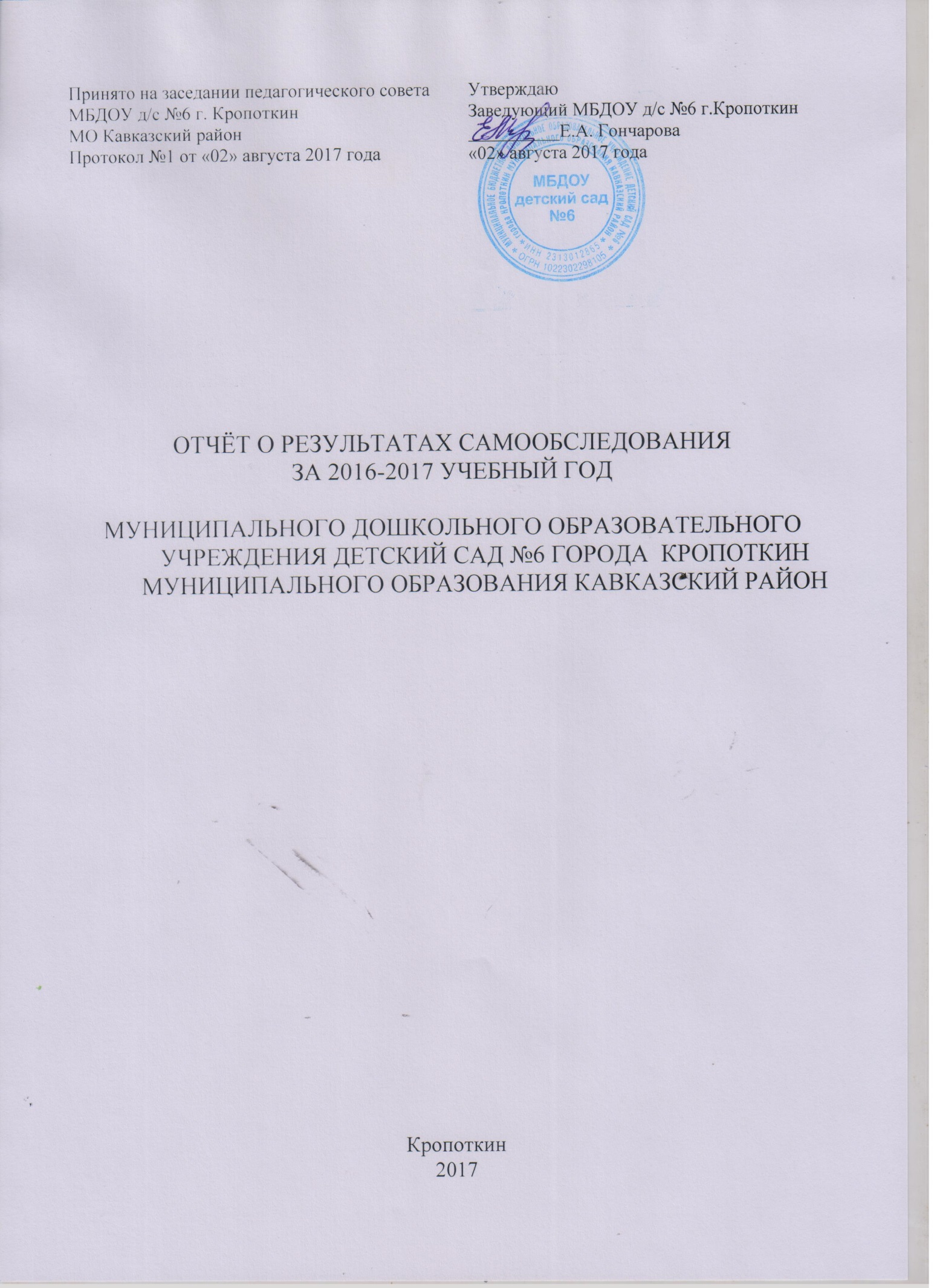 МУНИЦИПАЛЬНОЕ БЮДЖЕТНОЕ ДОШКОЛЬНОЕ ОБРАЗОВАТЕЛЬНОЕ УЧРЕЖДЕНИЕДЕТСКИЙ САД № 6 города КРОПОТКИН МУНИЦИПАЛЬНОГО ОБРАЗОВАНИЯ Кавказский район Самообследование деятельности за 2016-2017 учебный год Самообследование деятельности муниципального бюджетного  дошкольного образовательного учреждения детский сад № 6 (далее ДОУ) составлено в соответствии с Приказом Минобрнауки Российской Федерации от 14 июня 2013 г. № 462 «Порядок проведения самообследования образовательной организацией».Самообследование включает в себя аналитическую часть и результаты анализа деятельности ДОУ за 2016-2017 учебный год.АНАЛИТИЧЕСКАЯ ЧАСТЬ Общие сведения о ДОУ        Муниципальное бюджетное дошкольное образовательное учреждение детский сад № 6 г. Кропоткин муниципального образования Кавказский район является звеном муниципальной системы образования Кавказского района, обеспечивающим помощь семье в воспитании детей дошкольного возраста, охране и укреплении их физического и психического здоровья, развития индивидуальных способностей и необходимой коррекции их развития.Муниципальное бюджетное дошкольное образовательное  учреждение детский сад № 6 г. Кропоткин муниципального образования Кавказский район был открыт 5 апреля  2008 года.   Адрес: 352380 Краснодарский край,     Кавказский район,    г. Кропоткин,    ул.Пушкина 147    телефон /факс  8 (861-38) 6-49-11                                                                          электронная почта mdou- 6kvz@mail.ru    адрес сайта: http://6.вседоу.рф заведующий  Говорова  Ольга  Петровна МБДОУ д/с № 6  расположен в приспособленном  здании. В ближайшем окружении: средняя школа № 4, детский сад № 9, 1, 8.ДОУ регулирует свою деятельность в соответствии с: Лицензией на право осуществления образовательной деятельности по образовательным программам, указанным в приложениях (серия 23 Л01 № 0001115,  регистрационный номер 04650 от 24  августа  2012 г.  Лицензией на осуществление медицинской деятельности (серия ЛО23-01 № ЛО23-01-004551, от 20 апреля  2012 г., срок действия бессрочно), договором с учредителем, договором между родителями (законными представителями) и детским садом, другими внутренними локальными актами ДОУ,Декларацией прав ребенка;Законом об образовании;СанПиН.  2.4.1.3049 -13  от 15.05.2013г. № 26Общая площадь ДОУ- 927 кв. м, площадь озеленения 428 кв. м.  Детский сад посещают 62 воспитанника.В МБДОУ д/с № 6 работает 21 сотрудник:-административный состав - 1; -педагогические работники: 5 воспитателей, 1 музыкальный руководитель; -медицинский персонал: 1 -  старшая медицинская сестра, 1 -  врач – педиатр;  -младший обслуживающий персонал - 12.Вывод: ДОУ зарегистрировано и функционирует в соответствии с нормативными документами в сфере образования Российской Федерации.Муниципальное задание по наполняемости учреждения детьми выполнено полностью. 2.   Система управления ДОУУправление ДОУ осуществляется в соответствии с действующим законодательством Российской Федерации: Законом РФ «Об образовании в Российской Федерации» от 29.12.2012 № 273-ФЗ, «Порядком организации и осуществления образовательной деятельности по общеобразовательным программам дошкольного образования», нормативно-правовыми документами Министерства образования и науки Российской Федерации .В ДОУ разработан пакет документов, регламентирующих его деятельность: Устав ДОУ, локальные акты, договоры с родителями, педагогическими работниками, обслуживающим персоналом, должностные инструкции. Имеющаяся структура системы управления соответствует Уставу ДОУ и функциональным задачам ДОУ.Управление в ДОУ строится на принципах единоначалия и самоуправления, обеспечивающих государственно-общественный характер управления.Формами самоуправления являются: Собрание трудового коллектива, Педагогический совет. Порядок выборов в органы самоуправления и их компетенции определяются Уставом. Непосредственное управление ДОУ осуществляет заведующий.Деятельность коллегиальных органов управления осуществляется в соответствии с Положениями: Положение о Собрании трудового коллектива, Положение о Совете педагогов ДОУ.Представительным органом работников является действующая в ДОУ первичная профсоюзная организация (ППО).Действующая система управления позволяет оптимизировать управление, включить в пространство управленческой деятельности значительное число педагогов, работников ДОУ и родителей (законных представителей).На заседании трудового коллектива  ДОУ обсуждаются нормативно-правовые документы, планы финансово-хозяйственной деятельности. Члены Совета ДОУ принимают активное участие в организации в создании оптимальных и безопасных условий осуществления образовательного процесса, оказывают помощь в организации и совершенствовании образовательной деятельности, распределение стимулирующих выплат педагогам.Результативность деятельности трудового коллектива  ДОУ:Совет ДОУ принял активное участие в обсуждении и принятии локальных актов таких как: Установление стимулирующих надбавок и доплат обслуживающему персоналу, Положение о комиссии по урегулированию конфликтных ситуаций среди участников образовательного процесса, планов проведения тематических недель и т.п.В ДОУ используются различные формы контроля (оперативный, тематический, смотры-конкурсы) результаты которого обсуждаются на рабочих совещаниях и педагогических советах с целью дальнейшего совершенствования работы.Система управления в ДОУ обеспечивает оптимальное сочетание традиционных и современных тенденций: программирование деятельности ДОУ в режиме развития, обеспечение инновационного процесса в ДОУ, комплексное сопровождение развития участников образовательной деятельности, что позволяет эффективно организовать образовательное пространство ДОУ. Вывод:Структура и механизм управления ДОУ определяют стабильное функционирование. Демократизация системы управления способствует развитию инициативы участников образовательного процесса (педагогов, родителей (законных представителей), детей) и сотрудников ДОУ.3.    Общие сведения об образовательном процессеОбразовательная деятельность организуется в соответствии с образовательной программой дошкольного образования ДОУ (далее ОП ДО) и направлена на формирование общей культуры воспитанников, развитие физических, интеллектуальных, нравственных, эстетических и личностных качеств с учётом возрастных и индивидуальных особенностей, формирование предпосылок учебной деятельности, сохранение и укрепление здоровья детей дошкольного возраста.Образовательная деятельность ведётся на русском языке, в очной форме, нормативный срок обучения 5 лет, уровень образования – дошкольное образование.Образовательный процесс в ДОУ строится с учетом контингента воспитанников, их индивидуальных и возрастных особенностей в соответствии с требованиями ОП ДО.При организации образовательного процесса учитываются принципы интеграции образовательных областей (физическое развитие, познавательное развитие, речевое развитие, социально-коммуникативное развитие, художественно-эстетическое развитие) в соответствии с возрастными возможностями и особенностями детей. Образовательный процесс строится на основе законодательно-нормативных документов, оценки состояния здоровья детей, системы психолого-педагогических принципов, отражающих представление о самоценности дошкольного детства. Основной формой образования и воспитания является игра и виды детской деятельности (игровая, коммуникативная, трудовая, познавательно-исследовательская, продуктивная, музыкально- художественная, чтение художественной литературы).В основу организации образовательного процесса определен комплексно-тематический принцип планирования. В соответствии с Приказом Министерства образования и науки Российской Федерации от 17.10.2013 года № 1155 «Об утверждении  федерального государственного образовательного стандарта дошкольного образования»  в  2016-2017 учебном году ДОО вела образовательную деятельность в соответствии с ФГОС ДО.  За отчётный период в ДОУ проведены следующие мероприятия:o Обновлён банк нормативно-правовых документов федерального, регионального уровней, регламентирующих введение и реализацию ФГОС ДО.o  Внесены изменения и дополнения в локальные акты ДОУ (установление стимулирующих надбавок и доплат, дополнительные соглашения к трудовому договору с педагогическими работниками и др.)o  Налажено взаимодействие с социальными партнёрами:, детской поликлиникой Прошли курсовую подготовку по темам: «Концептуальные основы введения ФГОС дошкольного образования»Вывод:Образовательный процесс в ДОУ организован в соответствии с основными направлениями социально-экономического развития Российской Федерации, государственной политикой в сфере образования, ФГОС ДО, ООПДО.4. Организация образовательного процессаДетский сад работает по образовательной программе «От рождения до школы» под ред. Н.Е. Вераксы, М.А.Васильевой, Т.С. Комаровой. Образовательный процесс осуществляется в соответствии с ОП ДО, годовым планированием и учебным планом непосредственно образовательной деятельности с учетом возраста детей.Ведущие цели Программы — создание благоприятных условий для полноценного проживания ребенком дошкольного детства, формирование основ базовой культуры личности, всестороннее развитие психических и физических качеств в соответствии с возрастными и индивидуальными особенностями, подготовка к жизни в современном обществе, формирование предпосылок к учебной деятельности, обеспечение безопасности жизнедеятельности дошкольника. Особое внимание в Программе уделяется развитию личности ребенка, сохранению и укреплению здоровья детей, а также воспитанию у дошкольников таких качеств, как патриотизм, активная жизненная позиция, творческий подход в решении различных жизненных ситуаций, уважение к традиционным ценностям. Эти цели реализуются в процессе разнообразных видов детской деятельности: игровой, коммуникативной, трудовой, познавательно-исследовательской, продуктивной (изобразительная, конструктивная и др.), музыкальной, чтения. Для достижения целей Программы первостепенное значение имеют: • забота о здоровье, эмоциональном благополучии и своевременном всестороннем развитии каждого ребенка;  • создание в группах атмосферы гуманного и доброжелательного отношения ко всем воспитанникам, что позволяет растить их общительными, добрыми, любознательными, инициативными, стремящимися к самостоятельности и творчеству; • максимальное использование разнообразных видов детской деятельности, их интеграция в целях повышения эффективности воспитательно-образовательного процесса; • творческая организация воспитательно-образовательного процесса; • вариативность использования образовательного материала, позволяющая развивать творчество в соответствии с интересами и наклонностями каждого ребенка; • уважительное отношение к результатам детского творчества; • единство подходов к воспитанию детей в условиях дошкольного образовательного учреждения и семьи; • соблюдение в работе детского сада и начальной школы преемственности, исключающей умственные и физические перегрузки в содержании образования детей дошкольного возраста, обеспечивающей отсутствие давления предметного обучения. В ДОУ созданы условия для разностороннего развития детей с 3 до 7 лет - детский сад оснащен оборудованием для разнообразных видов детской деятельности в помещении и на прогулочных участках с учетом финансовых возможностей ДОУ.Содержание образовательного процесса представлено по пяти образовательным областям: социально-коммуникативное, познавательное, речевое, художественно - эстетическое и физическое развитие.Основные блоки организации образовательного процесса:совместная деятельность педагога и воспитанников в рамках непосредственно образовательной деятельности (далее НОД);при проведении режимных моментов;при взаимодействии с родителями (законными представителями)свободная деятельность детейПродолжительность НОД:во второй младшей подгруппе (дети от 3 до 4 лет) – 15 минут;в средней подгруппе (дети от 4 до 5 лет) – 20 минут;в подготовительной к школе подгруппе (дети от 6 до 7 лет) – 30 минут.В середине НОД педагоги проводят физкультминутку. Между НОД предусмотрены перерывы продолжительностью 10 минут.Образовательный процесс строится на адекватных возрасту формах работы с детьми, при этом основной формой и ведущим видом деятельности является игра.Образовательная деятельность с детьми строится с учётом индивидуальных особенностей детей и их способностей. При организации образовательного процесса учитываются национально-культурные, климатические условия.В работе с детьми педагоги используют образовательные технологии деятельностного типа: развивающее обучения, проблемное обучения, проектную деятельность.Педагогическая деятельность построена на тесном взаимодействии ДОУ и семьи в интересах развития ребенка. Помимо непосредственного общения педагогов ДОУ и родителей организована система консультирования родителей через сайт ДОУ, ведутся групповые страницы на сайте дошкольного учреждения.Вывод:Образовательный процесс в ДОУ организован в соответствии с требованиями, предъявляемыми законодательством к дошкольному образованию и направлен на сохранение и укрепление здоровья воспитанников, предоставление равных возможностей для их полноценного развития и подготовки к дальнейшей учебной деятельности и жизни в современных условиях. Количество и продолжительность непосредственно образовательной деятельности устанавливаются в соответствии с санитарно-гигиеническими нормами и требованиями.5. Качество образовательной работы ДОУПовышение качества образования неразрывно связано с повышением уровня профессионального мастерства  педагогов. В основе системы повышения квалификации в ДОУ лежат следующие управленческие документы: график повышения квалификации педагогических и руководящих работников на 2013 – 2017г.г., ежегодный план работы ДОУ, график аттестации педагогов на 2013 – 2018г.Педагогические работники повышают профессиональный уровень в соответствии с Законом РФ «Об образовании в Российской Федерации» 1 раз в 3 года.Анализ        профессионального уровня педагогического коллективаМетодическая работа в ДОУ направлена на повышении компетентности педагога в вопросах совершенствования образовательного процесса и создание такой образовательной среды, в которой полностью будет реализован творческий потенциал каждого педагога, всего педагогического коллектива и, в конечном счете, на обеспечение качества образовательного процесса ДОУ.При планировании и проведении методической работы в ДОУ отдается предпочтение активным формам обучения, таким как: семинары-практикумы, круглые столы, просмотры открытых мероприятий, взаимопосещения.Для оказания учебно-методической и научной поддержки всем участникам образовательного процесса в ДОУ функционирует Совет педагогов.Мониторинг  детского развития за 2016-2017 учебный годСреднее значение по группе: Больше 3,8 – нормативный вариант развития.От 2,7 до 3,7 – показатели проблем в развитии личности ребёнка.Менее 2,2 – несоответствие развития личности ребёнка возрасту.ПРОТОКОЛРезультатов мониторинга уровня физического развития воспитанников МБДОУ № 6 на  2016-2017 учебный год     Воспитатели постоянно повышают свою квалификацию: работают по темам самообразования, изучают методическую литературу, новинки педагогики, проходят курсы повышения квалификации, участвуют в районных  методических объединениях, конкурсах профессионального мастерства и т.д. В связи с тем, что каждый год по разным причинам педагогический коллектив пополняется новыми сотрудниками, количество педагогов с категориями сокращается.   Вывод:Образовательный процесс в ДОУ осуществляется в соответствии с ОП ДО, годовым планированием и учебным планом непосредственно образовательной деятельности. Целесообразное использование передовых педагогических технологий (здоровьесберегающие, информационно-коммуникативные) позволило повысить на более высокий  уровень качество образовательной работы ДОУ. 6. Медицинское обслуживаниеМедицинское обслуживание в ДОУ осуществляет детская поликлиника ДОУ предоставляет помещение с соответствующими условиями для работы медицинских работников, осуществляет контроль их работы в целях охраны и укрепления здоровья детей и работников ДОУ. Медицинский кабинет оснащён необходимым медицинским оборудованием, медикаментами на 50 %.Медицинский персонал наряду с администрацией ДОУ несет ответственность за здоровье и физическое развитие детей, проведение лечебно-профилактических мероприятий, соблюдение санитарно-гигиенических норм, режима, за качеством питания.Дети, посещающие ДОУ, имеют медицинскую карту, прививочный сертификат.Медицинские услуги в пределах функциональных обязанностей медицинского работника ДОУ оказываются бесплатно.Педагогический состав ДОУ и медперсонал совместно решают вопросы профилактики заболеваемости с учетом личностно ориентированного подхода, кадровой политики, материально-технического оснащения, взаимодействия с семьей в вопросах закаливания, физического развития и приобщения детей к спорту. Все оздоровительные и профилактические мероприятия для детей планируются и согласовываются с медперсоналом. Вывод:Медицинское обслуживание в ДОУ организовано в соответствии с Договором об оказании медицинских услуг и направлено на выполнение СанПиНа 2.4.1.3049-13 «Санитарно-эпидемиологические требования к устройству, содержанию и организации режима работы дошкольных образовательных организаций» и направлено на укрепление здоровья воспитанников  и профилактику различных заболеваний.7. Организация питанияОрганизация питания в ДОУ соответствует санитарно-эпидемиологическим правилам и нормативам. В ДОУ организовано 4-х разовое питание: завтрак, 2-ой завтрак, обед, полдник. ДОУ работает по десятидневному меню.Питание организовано в соответствии с примерным десятидневным меню, составленным с учетом рекомендуемых среднесуточных норм для двух возрастных категорий: для детей от 3 до 7 лет. На основании ежедневного меню составляется меню-требование установленного образца с указанием выхода блюд для детей разного возраста.Выдача готовой пищи осуществляется только после проведения приемочного контроля бракеражной комиссией в составе повара, представителя педагогического коллектива, медицинского работника.Старшая медицинская сестра и шеф-повар контролируют нормы, калорийность пищи, энергетическую ценность блюд, сбалансированность питания и пр.Пищеблок оснащен необходимым современным техническим оборудованием: холодильники, электроплиты, овощечистка, овощерезка, мясорубка,  электропривод.  В группах соблюдается питьевой режим.Вывод:Питание детей в ДОУ организовано в соответствии с десятидневным меню, направлено на сохранение и укрепление здоровья воспитанников и  на выполнение СанПиНа 2.4.1.3049-13 7. Кадровое обеспечениеМБДОУ  д/с № 6 в настоящее время работает 6 педагогов Распределение педагогов по образованиюИз 6 педагогов 4 педагогов имеют высшее образование, 2- среднее специальное. Свой профессиональный уровень педагоги ДОУ повышают систематически, посещая и участвуя в городских мероприятиях, методических объединениях, семинарах-практикумах, городских выставках, конкурсах. Традиции детского сада: летние спортивно-музыкальные праздники, «Дни открытых дверей»,  совместные мероприятия для детей и родителей,   мастер – класс  для  педагогов сада и  района. По стажу работы    до 5-ти лет – 1от 5 до 20  лет –  220 и более лет – 3Анализ педагогического состава показал, что перед руководителем стоит задача по пополнению коллектива молодыми специалистами. 50 % педагогов имеют стаж работы свыше 20 лет, что указывает на профессионализм педагогических кадров ДОУ. Они целенаправленно и в системе организуют образовательный процесс, проявляют творчество и педагогическое мастерство в проведении НОД, совместной деятельности. Есть педагоги, которые вышли   на исследовательский уровень работы. Они самостоятельно планируют и отбирают методический материал, способны анализировать методическую литературу с точки зрения ее целесообразности для конкретной группы, владеют способами организации педагогического процесса на основе индивидуализации и интеграции.Вывод:Анализ педагогического состава ДОУ позволяет сделать выводы о том, что педагогический  коллектив имеет достаточный уровень педагогической культуры, стабильный, работоспособный. Достаточный профессиональный уровень педагогов позволяет решать задачи воспитания и развития каждого ребенка.9. Информационно-образовательная средаФункционирование информационной образовательной среды в ДОУ  для организации процесса управления, методической и педагогической деятельности обеспечивается техническими и аппаратными средствами, сетевыми и коммуникационными устройствами:Технические и аппаратные средства: 5 персональных компьютеров, из них:1 персональный компьютер для управленческой деятельности;3 персональных компьютера для методической и педагогической деятельности; 1 персональный компьютер для работы в медицинском блоке;2 принтера; 1 многофункциональный центрСетевые и коммуникационные устройства: 2 компьютера имеют выход в интернет, возможно использование электронной почтыИмеющееся в ДОУ информационное обеспечение образовательного процесса позволяет в электронной форме:1) управлять образовательным процессом: оформлять документы (приказы, отчёты и т.д.), при этом используются офисные программы (MicrosoftWord, Excel, PowerPoint), осуществлять электронный документооборот, сопровождать переписки с внешними организациями, физическими лицами, хранить в базе данных различную информацию;2) вести учёт труда и заработной платы, формировать и передавать электронные отчеты во все контролирующие органы.3) создавать и редактировать электронные таблицы, тексты и презентации;4) использовать интерактивные дидактические материалы, образовательные ресурсы:5) осуществлять взаимодействие между участниками образовательного процесса,  у ДОУ имеется электронный адрес и официальный сайт.Информационное обеспечение образовательного процесса требует наличие квалифицированных кадров. Все педагогические работники ДОУ являются уверенными пользователями ПК.Вывод:Информационное обеспечение в ДОУ в недостаточной степени соответствует требованиям реализуемой образовательной программы, требуется дополнительное оборудование для использования в педагогическом процессе ИКТ по введению ФГОС ДО в образовательный процесс ДОУ, необходима организация компьютерного класса для работы с воспитанниками10. Материально-техническая базаВажным фактором, благоприятно влияющим на качество образования, распространение современных технологий и методов воспитания, является состояние материально-технической базы.Создание материально-технических условий ДОУ проходит с учётом действующих СанПиН. Работа по материально-техническому обеспечению планируется в годовом плане.В ДОУ функционирует 3 группы. Все  групповые комнаты совмещены со спальной..В детском саду так же имеется:кабинет заведующего;медицинский кабинет;прачечная;пищеблок, включающий горячий цех, холодный цех, склад для овощей, кладовая для пищевых продуктов.Все помещения оснащены современным специальным техническим, учебным и игровым оборудованием, разнообразными наглядными пособиями с учетом финансовых возможностей ДОУ.Особенностью предметно-развивающей среды ДОУ является ее многофункциональность: эффективное использование одних и тех же помещений для разных форм дошкольного образования. Для работы с воспитанниками используется музыкальный центр и портативный бумбокс.Оборудование используется рационально, ведётся учёт материальных ценностей, приказом по ДОУ назначены ответственные лица за сохранность имущества. Вопросы по материально-техническому обеспечению рассматриваются на рабочих совещаниях.Площадь на одного воспитанника соответствует лицензионному нормативу. Здание, территория ДОУ соответствует санитарно-эпидемиологическим правилам и нормативам, требованиям пожарной и электробезопасности, нормам охраны труда. Проведена СОУТВ ДОУ созданы условия для питания воспитанников, а также для хранения и приготовления пищи, для организации качественного питания в соответствии с санитарно-эпидемиологическим правилам и нормативам.В течение учебного года были проведены следующие работы:постоянно проводится сезонное озеленение прогулочных участков;система канализации оснащена нососом;произведена замена водонагревателей на кухне и в группе;игровая площадка оснащена безопасным резиновым покрытием;постоянно пополняется и обновляется развивающая среда всех возрастных групп путем приобретения и изготовления методических атрибутов и материалов,  как для игровой, так и образовательной деятельности;в течении  учебного года приобреталась методическая литература и методические пособия соответствующие ФГОСВывод:Материально-техническая база ДОУ находится в удовлетворительном состоянии. Для повышения качества предоставляемых услуг необходимо провести выявленные ремонтные работы, пополнить группы и помещения ДОУ необходимым оборудованием.11. Финансирование и хозяйственная деятельность ДОУБюджетное финансирование ДОУ Источником финансирования являются: бюджетные средства согласно субсидии на выполнение государственного задания.Расходование средств ДОУ осуществляется согласно утвержденной смете и включает в себя следующие статьи затрат: зарплата и начисления на зарплату, коммунальное обслуживание, расходы на содержание имущества, расходы на прочие нужды, приобретение основных средств, приобретение продуктов питания, приобретение материальных запасов.Внебюджетная деятельность включает в себя родительскую плату за посещение детского сада.За 2016-2017 учебный год были приобретены следующие товары:Вывод: Финансирование ДОУ осуществляется согласно субсидии на выполнение государственного задания.Хозяйственная деятельность ведется в соответствии с планом мероприятий на текущий год.II. РЕЗУЛЬТАТ АНАЛИЗА ДЕЯТЕЛЬНОСТИ ДОУРезультаты самообследования деятельности ДОУ позволяют сделать вывод о том, что в ДОУ созданы условия для реализации ООП ДО детского сада, однако они требуют дополнительного оснащения и обеспечения.  Для дальнейшего совершенствования педагогического процесса основной целью считать следующее: Цель: Проектирование образовательного пространства ДОУ, повышение уровня профессиональной компетентности педагогов, их мотивации на самосовершенствование в условиях работы по ФГОС ДО. Задачи:1.   Обеспечить развитие кадрового потенциала в процессе дальнейшей работы по ФГОС ДО через:-  использование активных форм методической работы: самообразование, сетевое     взаимодействие, мастер-классы, обучающие семинары, открытые просмотры.-      повышение квалификации на курсах, -      прохождение процедуры аттестации.2.  Организация НОД с точки зрения баланса обучения и развития (новый взгляд на занятие)-     использование инновационных форм взаимодействия с детьми в целях развития когнитивных процессов (проектная деятельность)годЧисленный составобразованиеобразованиеобразованиеобразованиеобразованиекатегориякатегориякатегориягодЧисленный составВысшее профес. Высшее Среднее профес.Среднее специальноекппвысшаяперваясоответствие201565 чел1311201664 чел.253Возрастные группыКоличество детей в возрастных группах                                  Уровень                        физического                                 развития                                  Уровень                        физического                                 развития                                  Уровень                        физического                                 развития                                  Уровень                        физического                                 развития                                  Уровень                        физического                                 развития                                  Уровень                        физического                                 развитияВозрастные группыКоличество детей в возрастных группах                          высокий                          высокий                      средний                      средний                        низкий                        низкийВозрастные группыКоличество детей в возрастных группахКоличество детей             %Количество детей              %Количество детей              %3-4 года25522%1460%618%5 - 7лет371025%1861%914%Всего621517,13241,4 %159,3%Период Перечень работИнформация о финансовых средствах для проведения работ,в т.ч.(руб):Информация о финансовых средствах для проведения работ,в т.ч.(руб):Информация о финансовых средствах для проведения работ,в т.ч.(руб):Период Перечень работИз краевого бюджетаИз  мун. бюджетаИз  внебюджета2016 г 1.Холодильники – 2 шт25900250002017 г1.Насос  погружной2. Водонагреватели электрические -2 шт.40.000